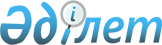 Сайлау учаскелерін құру туралы
					
			Күшін жойған
			
			
		
					Ақмола облысы Біржан сал ауданы әкімінің 2018 жылғы 29 қарашадағы № 8 шешімі. Ақмола облысының Әділет департаментінде 2018 жылғы 30 қарашада № 6883 болып тіркелді. Күші жойылды - Ақмола облысы Біржан сал ауданы әкімінің 2021 жылғы 28 сәуірдегі № 2 шешімімен
      Ескерту. Күші жойылды - Ақмола облысы Біржан сал ауданы әкімінің 28.04.2021 № 2 (ресми жарияланған күнінен бастап қолданысқа енгізіледі) шешімімен.
      "Қазақстан Республикасындағы сайлау туралы" 1995 жылғы 28 қыркүйектегі Қазақстан Республикасы Конституциялық Заңының 23 бабына, "Қазақстан Республикасындағы жергілікті мемлекеттік басқару және өзін-өзі басқару туралы" Қазақстан Республикасының 2001 жылғы 23 қаңтардағы Заңына сәйкес және "Облыс бойынша дауыс беруге арналған учаскелердің бірыңғай нөмірленуін белгілеу туралы" Ақмола облыстық сайлау комиссиясының 2018 жылғы 30 қазандағы № 53/38 қаулысының негізінде Біржан сал ауданының әкімі ШЕШІМ ҚАБЫЛДАДЫ:
      1. Біржан сал ауданының аумағында сайлау учаскелелері қосымшаға сәйкес құрылсын.
      2. Еңбекшілдер ауданы әкімінің келесі шешімдерінің күші жойылды деп танылсын:
      1) Еңбекшілдер ауданы әкімінің 2015 жылғы 12 қазандағы "Сайлау учаскелерін құру туралы" № 11 (Нормативтік құқықтық актілерді тіркеудің мемлекеттік тізілімінде № 5047 тіркелген, "Әділет" ақпараттық-құқықтық жүйесінде 2015 жылдың 30 қарашасында жарияланған) № 11 шешімі;
      2) Еңбекшілдер ауданы әкімінің 2017 жылғы 27 маусымдағы "Еңбекшілдер ауданы әкімінің 2015 жылғы 12 қазандағы "Сайлау учакелерін құру туралы" № 11 шешіміне өзгеріс енгізу туралы" (Нормативтік құқықтық актілерді тіркеудің мемлекеттік тізілімінде № 6033 тіркелген, 2017 жылы 09 тамызда Қазақстан Республикасы нормативтік құқықтық актілерінің эталондық бақылау банкінде электрондық түрдегі жарияланған) № 4 шешімі.
      3. Осы шешімнің орындалуын қадағалау аудан әкімі аппаратының басшысы Р.Н.Нұрғалиевке жүктелсін.
      4. Осы шешім Ақмола облысының әділет Департаментінде мемлекеттік тіркеуден өткен күннен бастап күшіне енеді және арнайы жарияланған күннен қолданысқа енгізіледі.
      "КЕЛІСІЛДІ"
      "29" қараша 2018 жыл Біржан сал ауданының аумағындағы сайлау учаскелері
      Ескерту. Қосымшаға өзгерістер енгізілді – Ақмола облысы Біржан сал ауданы әкімінің 28.02.2020 № 3 (ресми жарияланған күнінен бастап қолданысқа енгізіледі); 19.11.2020 № 10 (ресми жарияланған күнінен бастап қолданысқа енгізіледі) шешімдерімен. № 246 сайлау учаскесі
      Орналасқан орны: Ақмола облысы, Біржан сал ауданы, Құдықағаш ауылы, Біржан сал ауданы білім бөлімінің "Рамазан Елебаев атындағы Құдықағаш орта мектебі" мемлекеттік мекемесінің ғимараты, Шәріпов көшесі, 20 құрылыс.
      Шекарасы: Ақмола облысы, Біржан сал ауданы, Құдықағаш ауылы. № 247 сайлау учаскесі
      Орналасқан орны: Ақмола облысы, Біржан сал ауданы, Заураловка ауылы, Біржан сал ауданы білім бөлімінің "Заурал негізгі мектебі" мемлекеттік мекемесінің ғимараты, Болашақ көшесі, 19 құрылыс.
      Шекарасы: Ақмола облысы, Біржан сал ауданы, Заураловка ауылы. № 248 сайлау учаскесі
      Орналасқан орны: Ақмола облысы, Біржан сал ауданы, Яблоновка ауылы, Біржан сал ауданы білім бөлімінің "Яблоновка негізгі мектебі" мемлекеттік мекемесінің ғимараты, Аталық көшесі, 13 құрылыс.
      Шекарасы: Ақмола облысы, Біржан сал ауданы, Яблоновка ауылы. № 249 сайлау учаскесі
      Орналасқан орны: Ақмола облысы, Біржан сал ауданы, Краснофлотское ауылы, Біржан сал ауданы білім бөлімінің "Краснофлот негізгі мектебі" мемлекеттік мекемесінің ғимараты, Мектеп көшесі, 26 құрылыс.
      Шекарасы: Ақмола облысы, Біржан сал ауданы, Краснофлотское ауылы. № 250 сайлау учаскесі
      Орналасқан орны: Ақмола облысы, Біржан сал ауданы, Макинка ауылы, Біржан сал ауданы білім бөлімінің "Макин орта мектебі" мемлекеттік мекемесінің ғимараты, Валерий Чкалов көшесі, 65 құрылыс.
      Шекарасы: Ақмола облысы, Біржан сал ауданы, Макинка ауылы, Киров көшесі 3, 5, 7, 8, 9, 11, 12, 13, 14, 17, 18, 19, 20, 22, 25, 26, 27, 28, 28 а/1, 28 а/2, 29, 29 б/1, 29 б/2, 30, 31, 31 а/1, 31 а/2, 32, 34, 35, 36, 37, 38, 39,40, 41, 42, 43, 44, 45, 46, 47, 48, 49, 51, 52, 54, 55, 57, 58, 59, 59 а, 60, 61, 62, 65, 66, 67, 69, 70, 71, 72, 72 а, 73, 75, 76, 77, 78, 79 а, 81, 82, 83, 84, 85, 86, 87, 88, 93, 94, 95, 96, 98, 99, 100, 102, 104, 105, 106, 107, 108, 109, 110, 112, 114, 115, 116, 117 а, 118, 119, 120, 121, 123, 124, 125, 126, 126 а, 127, 128, 131, 131 а, 132, 133, 134, 136, 138, 140, 140 а, 141, 142, 143, 144, 146, 148, 149, 151, 153, 154, 155, 156, 159, 161, 162, 163, 165, 166, 167, 169, 171, 173, 175, 177, 181;
      Чкалов көшесі 2, 8, 9, 10, 11, 13, 14, 15, 16, 18, 19, 21, 24, 26, 28, 29, 30, 31, 32, 35, 37, 38, 40, 41, 45, 46, 47, 48, 50, 51, 52, 54, 55, 56, 59, 60, 61, 62, 63, 65 а/1, 65 а/2, 66, 67, 69, 70, 71, 72, 73, 74, 76, 77, 78, 79, 80, 81, 83, 85, 86, 87, 89, 91, 93, 94, 95, 96, 97, 98, 99, 100, 101, 102, 103, 104, 105, 107, 108, 109, 112, 113, 114, 116, 118, 119, 120, 121, 123, 124, 125, 126, 126 а, 127, 129, 131, 135, 136, 140, 141, 142, 143, 144, 145, 146, 146 а, 147, 148, 150, 151, 153, 155, 156, 157, 158, 162, 166, 167, 168, 172/1, 172/2, 174;
      Н. Моисеенко көшесі 13, 17, 19, 20, 22, 24, 25, 25 а, 26, 27 а, 29, 30, 31, 32, 34, 35, 36, 38, 39, 41, 42, 43, 44, 47, 48, 49, 52, 53, 54, 55, 56, 57, 58, 59, 60, 61, 62, 63, 64, 65, 66, 66 а, 67, 68, 71, 74, 75, 78, 79, 80, 81, 84, 85, 86, 87, 88, 90, 93, 94, 96, 108, 116, 117, 118, 119, 120, 121, 122, 123, 124, 126, 127, 128, 129, 130, 131, 132, 133, 136, 137, 138, 139, 140, 142, 143, 144, 145, 148, 150, 151, 154, 156, 160, 162, 164, 168, 170;
      Н. Головня атындағы көшесі 1, 2, 3, 4, 5, 6, 7, 8;
      Целинная көшесі 2, 3, 16, 16 а, 18, 19, 21, 22, 24;
      Лесная көшесі 1, 2, 3, 3 а, 4, 5, 6, 7, 8, 9, 10, 11, 12, 13, 14, 15, 19;
      Тимирязев көшесі 2, 3, 4, 5, 6, 7, 9, 10, 12, 13, 15, 17 а, 17 б, 18, 19, 21, 22, 23, 24;
      Заречная көшесі 1, 2, 3, 5, 7, 9, 10, 11, 12, 13, 15, 17, 19, 20, 21, 23, 25, 27, 29, 31, 33, 34, 36, 37, 38, 39, 41;
      Свердлов атындағы көшесі 1, 1 а, 2, 3, 4, 6, 6 а, 7, 8, 9, 10, 11, 12, 14, 15, 16, 18, 20, 21, 22, 23, 25.
      Октябрь көшесі 4, 5, 6, 7, 8, 12, 14, 15, 16, 17, 18, 19, 21, 22, 23, 24, 27, 28, 30, 31, 32, 33, 34, 35, 36, 37, 38, 39, 40, 42, 43, 45, 47, 51, 53, 55, 57;
      Набережный көшесі 3, 4, 5, 6, 7, 8, 9, 10;
      Санаторный көшесі 1/1, 1/2, 2/1, 2/2, 3, 4, 5, 10; № 251 сайлау учаскесі
      Орналасқан орны: Ақмола облысы, Біржан сал ауданы, Бұланды ауылы, "Қазақстан Республикасы Президенті Іс басқармасының "Бурабай" мемлекеттік ұлттық табиғи паркі" мемлекеттік мекемесінің Бұланды орманшылығының ғимараты, Дінмұхамед Қонаев көшесі, 1 құрылыс.
      Шекарасы: Ақмола облысы, Біржан сал ауданы, Бұланды ауылы, Қарағай ауылы. № 252 сайлау учаскесі
      Орналасқан орны: Ақмола облысы, Біржан сал ауданы, Мақпал ауылы, Біржан сал ауданы білім бөлімінің "Мақпал негізгі мектебі" мемлекеттік мекемесінің ғимараты, Қарағайлы көшесі, 19 құрылыс.
      Шекарасы: Ақмола облысы, Біржан сал ауданы, Мақпал ауылы. № 253 сайлау учаскесі
      Орналасқан орны: Ақмола облысы, Біржан сал ауданы, Қоғам ауылы, Біржан сал ауданы білім бөлімінің "Шәймерден Қосшығұлов атындағы Қоғам орта мектебі" мемлекеттік мекемесінің ғимараты, Ыбырай Алтынсарин көшесі, 1 құрылыс.
      Шекарасы: Ақмола облысы, Біржан сал ауданы, Қоғам ауылы. № 254 сайлау учаскесі
      Орналасқан орны: Ақмола облысы, Біржан сал ауданы, Қаратал ауылы, Біржан сал ауданы білім бөлімінің "Қаратал бастауыш мектебі" мемлекеттік мекемесінің ғимараты, Мағжан Жұмабаев көшесі, 1 құрылыс.
      Шекарасы: Ақмола облысы, Біржан сал ауданы, Қаратал ауылы. № 255 сайлау учаскесі
      Орналасқан орны: Ақмола облысы, Біржан сал ауданы, Мамай ауылы, Біржан сал ауданы білім бөлімінің "Мамай негізгі мектебі" мемлекеттік мекемесінің ғимараты, Шоқан Уәлиханов көшесі, 11 құрылыс.
      Шекарасы: Ақмола облысы, Біржан сал ауданы, Мамай ауылы. № 256 сайлау учаскесі
      Орналасқан орны: Ақмола облысы, Біржан сал ауданы, Тасшалқар ауылы, Біржан сал ауданы білім бөлімінің "Невский орта мектебі" мемлекеттік мекемесінің ғимараты, Біржан сал көшесі, 7 а құрылыс.
      Шекарасы: Ақмола облысы, Біржан сал ауданы, Тасшалқар ауылы. № 257 сайлау учаскесі
      Орналасқан орны: Ақмола облысы, Біржан сал ауданы, Андықожа батыр ауылы, Біржан сал ауданы білім бөлімінің "Донская орта мектебі" мемлекеттік мекемесінің ғимараты, Мектеп көшесі, 1 құрылыс.
      Шекарасы: Ақмола облысы, Біржан сал ауданы, Андықожа батыр ауылы. № 258 сайлау учаскесі
      Орналасқан орны: Ақмола облысы, Біржан сал ауданы, Үлгі ауылы, Біржан сал ауданы білім бөлімінің "Казгородок орта мектебі" мемлекеттік мекемесінің ғимараты, Кәрібжан Кәрімов көшесі, 6 құрылыс.
      Шекарасы: Ақмола облысы, Біржан сал ауданы, Үлгі ауылы. № 259 сайлау учаскесі
      Орналасқан орны: Ақмола облысы, Біржан сал ауданы, Карловка ауылы, Біржан сал ауданы білім бөлімінің "Карловка бастауыш мектебі" мемлекеттік мекемесінің ғимараты, Приозерная көшесі, 5 құрылыс.
      Шекарасы: Ақмола облысы, Біржан сал ауданы, Карловка ауылы, Трамбовка ауылы, Ұйымшыл ауылы. № 260 сайлау учаскесі
      Орналасқан орны: Ақмола облысы, Біржан сал ауданы, Қызылұйым ауылы, Біржан сал ауданы білім бөлімінің "Қызылұйым негізгі мектебі" мемлекеттік мекемесінің ғимараты, Орталық көшесі, 8 құрылыс.
      Шекарасы: Ақмола облысы, Біржан сал ауданы, Қызылұйым ауылы. № 261 сайлау учаскесі
      Орналасқан орны: Ақмола облысы, Біржан сал ауданы, Жөкей ауылы, Біржан сал ауданы білім бөлімінің "Жөкей бастауыш мектебі" мемлекеттік мекемесінің ғимараты, Лесная көшесі, 5 құрылыс.
      Шекарасы: Ақмола облысы, Біржан сал ауданы, Жөкей ауылы. № 262 сайлау учаскесі
      Орналасқан орны: Ақмола облысы, Біржан сал ауданы, Кенашы ауылы, Біржан сал ауданы білім бөлімінің "Кенащы орта мектебі" мемлекеттік мекемесінің ғимараты, Ақан Сері көшесі, 33 құрылыс.
      Шекарасы: Ақмола облысы, Біржан сал ауданы, Кенашы ауылы. № 263 сайлау учаскесі
      Орналасқан орны: Ақмола облысы, Біржан сал ауданы, Степняк қаласы, Біржан сал ауданы білім бөлімінің "Оқу-өндірістік комбинаты" мемлекеттік мекемесінің ғимараты, Симов-Гирей көшесі, 24 құрылыс.
      Шекаралары: Ақмола облысы, Біржан сал ауданы, Степняк қаласы, Сейфуллин көшесі 1, 2, 3, 4, 6, 7, 8, 10, 11, 12, 13, 14, 15, 16, 17, 18, 19, 20, 21, 21а, 22, 23, 24, 25, 27, 29, 30, 31, 32, 33, 35;
      Біржан сал көшесі 1, 5, 7, 9, 10, 11, 12, 13, 14, 15, 16, 17, 18, 19, 20, 22, 24, 26, 28, 29, 30, 32, 39, 43, 45, 47, 49, 50, 51, 53, 54, 55, 56, 57, 58, 59, 60, 61, 63, 65, 67, 69, 73, 77, 79, 80, 82, 84, 86, 87, 88, 89, 91, 93, 95, 97, 98, 99, 100, 101, 102, 103, 104, 105, 106, 107, 108, 109, 110, 111, 112, 113, 114, 115, 116, 118, 119, 120, 121, 122, 124, 126, 128, 130, 132, 134, 136, 138;
      Е. Ибрагимов көшесі 3, 4, 5, 6, 7, 8, 9, 10, 11, 13;
      Симов-Гирея көшесі 3, 4, 6, 8, 9, 10, 13, 15, 16, 18, 21, 22, 23, 28 а, 29, 31, 32, 33, 34, 36, 38, 39, 40, 41, 42, 43, 45, 47, 49, 50, 52, 53, 54, 55, 56, 56 а, 57, 58, 63, 64, 67, 68, 69, 70, 71, 73, 74, 75, 76, 79, 80, 81, 84;
      М. Жұмабаев көшесі 1, 3, 7, 8, 9, 10, 12, 13, 14, 15, 18, 19, 20, 21, 22, 24, 25, 28, 30, 36, 38, 40, 42, 44, 46;
      А. Жақыпов көшесі 2, 3, 6, 7, 8, 9, 10, 11, 12, 13, 14, 15, 16, 17, 18, 19, 21, 22, 23, 24, 25, 26, 27, 28, 29, 30, 31, 32, 33, 34, 35, 36, 37, 38, 39, 40, 41, 42, 43, 44, 45, 47, 49;
      Исмаилов көшесі 1, 2, 4, 6, 7, 8, 9, 11, 13, 14, 16, 17, 19. № 264 сайлау учаскесі
      Орналасқан орны: Ақмола облысы, Біржан сал ауданы, Степняк қаласы, Біржан сал ауданының дене шынықтыру және спорт бөлімінің "Балалар мен жасөпірімдер спорт мектебі" коммуналдық мемлекеттік мекемесінің ғимараты, Біржан сал көшесі, 81 құрылыс.
      Шекаралары: Ақмола облысы, Біржан сал ауданы, Степняк қаласы, А. Атнашев көшесі 1, 2, 4, 5, 6, 7, 8, 9, 10, 12, 14, 15, 16, 18, 19, 21, 22, 24, 25, 27, 29, 31;
      Ш. Қосшығұл көшесі - 1, 2, 4, 5, 6, 8, 13, 19, 21, 23, 25, 29;
      Некрасов көшесі 1, 12, 14, 15, 18, 20, 23, 25;
      Досов көшесі 2, 4, 5, 5 а, 5 б, 6, 7, 8, 8 а, 9, 10, 11, 12, 14, 15, 16, 17, 18, 20, 21, 22, 23, 24, 25, 26, 27, 28, 29, 30, 31, 32, 33, 34, 35, 37, 38, 39, 40, 41, 42, 43, 44, 47, 48, 49, 51, 52, 56, 58, 60, 64, 65, 66, 70, 71, 72, 74, 76, 78, 79, 80, 81, 83, 89, 91, 93, 95;
      Кенесары көшесі 1, 2, 8, 9, 10, 12, 13, 14, 17, 18, 19, 21, 23, 28, 30, 31, 32, 36, 37, 38, 41, 44, 45, 46, 47, 50, 51, 53, 54, 55, 62, 65, 66, 69, 71, 75, 77, 83, 89, 95, 97, 99, 101, 102, 111, 113, 115, 117;
      Антаев көшесі 1, 2, 3, 4, 5, 6, 7, 8, 9, 10, 11, 12, 13, 14, 15, 17, 18, 20, 21;
      Омигов көшесі 1, 2, 3, 4, 5, 6, 7, 9, 10, 11, 12, 13, 15, 16, 18, 20, 24, 28, 30, 32, 34, 36;
      Наурызбай батыр көшесі 2, 3, 6, 7, 10, 11, 13, 14, 15, 18, 19, 21, 22, 24, 26, 29, 30, 31, 33, 34, 35, 36, 37, 39, 40, 41, 42, 44, 47;
      Буденный көшесі 1, 2, 3, 5, 6, 9, 10, 11, 12, 14, 15, 16, 17, 18, 20, 21, 23, 24, 25, 27, 29, 31, 33, 35, 37, 39, 41, 43, 45, 47, 49, 55, 57, 63, 65, 67, 69, 71, 73;
      Дрыгач көшесі 1, 3, 4, 7, 8, 11, 12, 13, 14, 15, 16, 17, 18, 23, 24, 26, 27, 28, 29, 31, 32, 33, 34, 35, 37, 38, 39, 41, 43, 44, 45, 46, 47, 48, 50, 51, 52, 53, 56;
      Моисеенко көшесі 1, 2, 3, 4, 5, 6, 7, 8, 9, 10, 11, 12, 13, 14, 15, 16, 17, 18, 19, 20, 21, 24, 25, 26, 28, 29, 30, 31, 32, 33, 35, 36, 37, 38, 39, 40, 41;
      Жангелді көшесі 1, 2, 4, 8, 9, 10, 12, 14, 15, 16, 18, 19, 20, 21, 22, 23, 24, 25, 26, 27, 29, 30, 31, 32, 33, 34, 35, 36, 37, 38, 39, 40, 41, 42, 43, 44, 45, 46, 47, 48, 49, 50, 52, 56, 58, 60, 62, 64, 66, 68, 70. № 265 сайлау учаскесі
      Орналасқан орны: Ақмола облысы, Біржан сал ауданы, Степняк қаласы, Біржан сал ауданы білім бөлімінің "Степняк қаласының № 1 орта мектебі" мемлекеттік мекемесінің ғимараты, Уәлихан көшесі, 24 құрылыс.
      Шекаралары: Ақмола облысы, Біржан сал ауданы, Степняк қаласы, Абылай хан көшесі 1, 2, 3, 4, 5, 7, 8, 9, 10, 13, 14, 15, 17, 19;
      Рысқұлов көшесі 1, 2, 4, 5, 6, 7, 8, 9, 11, 12;
      В. Чапаев көшесі 1, 3, 4, 5, 6, 7, 8, 9, 10, 11, 12, 13, 14, 15, 16, 18, 20, 22, 24, 26, 27, 28, 31, 32, 33, 34, 35, 37, 38, 39, 40, 41, 45, 47, 48, 49, 50, 51, 52, 53, 54, 55, 57, 58, 60, 61, 63, 64, 65, 69, 73, 75, 77, 83;
      М. Ғабдуллин көшесі 1, 2, 6, 7, 8, 10, 12, 13, 14, 15, 16, 17, 18, 19, 20, 21, 24, 25, 26, 27, 29, 30, 31, 32, 33, 34, 35, 36, 38, 39, 40, 42, 43, 44, 46, 47;
      С. Нұрмағанов көшесі 1, 1 а, 2, 2 а, 3, 4, 7, 9, 10, 12, 13, 14, 16, 17, 18, 19, 24, 26;
      Амангелді көшесі 1, 2, 3, 4 а, 5, 6, 7, 8, 9, 11, 12, 13, 14, 16, 17, 19, 20, 21, 24, 28, 30, 32, 34, 38, 40, 44, 46;
      Сыздықов көшесі 1, 2, 3, 4, 5, 6, 7, 9, 10, 11, 12, 13, 14, 15, 16, 17, 18, 19, 21, 22, 23, 24, 24 а, 25, 26, 28, 28 а, 28 б, 29, 30, 31, 32, 35, 38, 39, 41, 42, 43, 44, 45, 46, 47, 48, 49, 50, 51, 52, 53, 54, 55, 57, 59, 63;
      Әбсәләм қажы көшесі 2, 3, 4, 5, 6, 7, 8, 9, 11, 12, 13, 15, 16, 17, 18, 19, 21, 22, 23, 24, 25, 26, 27, 28, 29, 30, 31, 32, 33, 34, 43, 45, 47;
      Ш. Уәлиханов көшесі 4, 4 а, 5, 7, 8, 9, 10, 11, 12, 13, 14, 15, 16, 17, 18, 19, 20, 21, 23, 24, 25, 26, 27, 28;
      К. Көшербаев көшесі 1, 2, 4, 5, 6, 7, 8, 9, 10, 12, 13, 14, 15, 16, 17, 18, 19, 20, 21, 22, 23, 25, 26, 29, 30, 31, 33, 34, 35, 36, 37, 39, 42, 43, 44, 45, 46, 47, 48, 49, 50, 51, 52, 53, 54, 55, 57, 58, 59, 61, 63. № 266 сайлау учаскесі
      Орналасқан орны: Ақмола облысы, Біржан сал ауданы, Степняк қаласы, Біржан сал ауданы білім бөлімінің "Абай атындағы № 2 қазақ орта мектебі" мемлекеттік мекемесінің ғимараты, Алпысбай Жақыпов көшесі, 1 құрылыс.
      Шекаралары: Ақмола облысы, Біржан сал ауданы, Степняк қаласы, Первомай көшесі 1, 2, 3, 4, 5, 6, 7, 8, 9, 11, 12, 13, 14, 15, 16, 17, 18, 19, 20, 21, 22, 23, 24, 25, 26, 27, 28, 29, 30, 32, 36, 38, 39, 42, 44, 45, 49, 53, 55, 57, 59, 61, 63;
      Абай Құнанбаев көшесі 5, 6, 7, 9, 10, 11, 12, 16, 18, 22, 23, 24;
      Р. Елебаев көшесі 1, 3, 5, 6, 7, 8, 9, 10, 12, 13, 14, 15, 16, 18, 19, 20, 21, 22, 23, 24, 25, 26, 27, 28, 28а, 30, 31, 32, 33, 34, 36, 38, 40. № 267 сайлау учаскесі
      Орналасқан орны: Ақмола облысы, Біржан сал ауданы, Степняк қаласы, Ақмола облысы денсаулық сақтау басқармасының жанындағы "Біржан сал аудандық ауруханасы" шаруашылық жүргізу құқығындағы мемлекеттік коммуналдық кәсіпорнының ғимараты, Әбсәләм қажы көшесі, 34 құрылыс.
      Шекаралары: Ақмола облысы, Біржан сал ауданы, Степняк қаласы, С. Мұстафин көшесі 1, 2, 3, 4, 5, 6, 7, 8, 10, 13, 14, 15, 16, 17, 18, 19, 20, 21, 22, 23, 25, 28, 29, 30, 31, 32, 38, 39, 40, 41, 42, 46, 47, 48, 49, 56, 57, 58, 59, 61, 62, 64, 65, 66, 68, Пригорхоз ауылы. № 268 сайлау учаскесі
      Орналасқан орны: Ақмола облысы, Біржан сал ауданы, Уәлихан ауылы, Біржан сал ауданының "Уәлихан ауылдық округі әкімінің аппараты" мемлекеттік мекемесінің ғимараты, Ленин көшесі, 2 құрылыс.
      Шекарасы: Ақмола облысы, Біржан сал ауданы, Уәлихан ауылы.. № 269 сайлау учаскесі
      Орналасқан орны: Ақмола облысы, Біржан сал ауданы, Ақсу ауылы, Біржан сал ауданы білім бөлімінің "Совет негізгі мектебі" мемлекеттік мекемесінің ғимараты, Желтоқсан көшесі, 7 құрылыс.
      Шекарасы: Ақмола облысы, Біржан сал ауданы, Ақсу ауылы. № 270 сайлау учаскесі
      Орналасқан орны: Ақмола облысы, Біржан сал ауданы, Еңбекшілдер ауылы, Біржан сал ауданы білім бөлімінің "Еңбекшілдер орта мектебі" мемлекеттік мекемесінің ғимараты, Орталық көшесі, 24 құрылыс.
      Шекарасы: Ақмола облысы, Біржан сал ауданы, Еңбекшілдер ауылы, Ақбұлақ ауылы, Ақтас ауылы. № 271 сайлау учаскесі
      Орналасқан орны: Ақмола облысы, Біржан сал ауданы, Алға ауылы, Біржан сал ауданы білім бөлімінің "Алға негізгі мектебі" мемлекеттік мекемесінің ғимараты, Абылай хан көшесі, 11 құрылыс.
      Шекарасы: Ақмола облысы, Біржан сал ауданы, Алға ауылы. № 272 сайлау учаскесі
      Орналасқан орны: Ақмола облысы, Біржан сал ауданы, Заозерное ауылы, Біржан сал ауданы білім бөлімінің "Заозерный негізгі мектебі" мемлекеттік мекемесінің ғимараты, Микрорайон, 37 құрылыс.
      Шекарасы: Ақмола облысы, Біржан сал ауданы, Заозерное ауылы. № 273 сайлау учаскесі
      Орналасқан орны: Ақмола облысы, Біржан сал ауданы, Аңғал батыр ауылы, Біржан сал ауданы білім бөлімінің "Амангелді орта мектебі" мемлекеттік мекемесінің ғимараты, Жамбыл көшесі, 8 құрылыс.
      Шекарасы: Ақмола облысы, Біржан сал ауданы, Аңғал батыр ауылы, Жаңалық ауылы. № 274 сайлау учаскесі
      Орналасқан орны: Ақмола облысы, Біржан сал ауданы, Баймырза ауылы, Біржан сал ауданы білім бөлімінің "Баймырза негізгі мектебі" мемлекеттік мекемесінің ғимараты, Уәлихан көшесі, 22 құрылыс.
      Шекарасы: Ақмола облысы, Біржан сал ауданы, Баймырза ауылы, Шошқалы ауылы. № 275 сайлау учаскесі
      Орналасқан орны: Ақмола облысы, Біржан сал ауданы, Бірсуат ауылы, Біржан сал ауданы білім бөлімінің "Бірсуат орта мектебі" мемлекеттік мекемесінің ғимараты, Нұрмағанов көшесі, 9 құрылыс.
      Шекарасы: Ақмола облысы, Біржан сал ауданы, Бірсуат ауылы. № 276 сайлау учаскесі
      Орналасқан орны: Ақмола облысы, Біржан сал ауданы, Сәуле ауылы, Біржан сал ауданы білім бөлімінің "Шәрәпи Әлжанов атындағы Сәуле орта мектебі" мемлекеттік мекемесінің ғимараты, Ақан Сері көшесі, 2 Б құрылысы.
      Шекарасы: Ақмола облысы, Біржан сал ауданы, Сәуле ауылы.
					© 2012. Қазақстан Республикасы Әділет министрлігінің «Қазақстан Республикасының Заңнама және құқықтық ақпарат институты» ШЖҚ РМК
				
      Біржан сал
ауданының әкімі

Е.Нұғыманов

      Біржан сал ауданының
сайлау комиссиясының
төрағасы

А.Овсянников
Біржан сал ауданы
әкімінің 2018 жылғы
"29" қарашадағы № 8
шешіміне қосымша